от 31 июля 2023 года										№ 758О внесении изменений в постановление администрации городского округа 
город Шахунья Нижегородской области от 22 мая 2019 года № 555 «Об утверждении реестра  размещения мест (площадок) накопления твердых коммунальных отходов, расположенных на территории городского округа 
город Шахунья Нижегородской области»Руководствуясь Федеральным законом  Российской Федерации от 06.10.2003 
№ 131-ФЗ «Об общих принципах организации местного самоуправления в Российской Федерации», Федеральным Законом от 24.06.1998 № 89-ФЗ «Об отходах производства и потребления», Правилами обустройства мест (площадок) накопления твердых коммунальных отходов и ведения их реестра, утверждёнными постановлением Правительства Российской Федерации от 31.08.2018 № 1039, администрация городского округа город Шахунья Нижегородской области  п о с т а н о в л я е т :1. Внести в постановление администрации городского округа город Шахунья Нижегородской области от 22 мая 2019 года № 555 «Об утверждении реестра  размещения мест (площадок) накопления твердых коммунальных отходов, расположенных на территории городского округа город Шахунья Нижегородской области» (с изменениями, внесенными постановлением администрации городского округа город Шахунья Нижегородской области от 06.04.2023 № 343) изменения в приложение 1, дополнив реестр пунктами  512, 513, 514, 515, 516, 517, 518, 519 согласно приложению к настоящему постановлению.1.1 Изложить пункты 97, 129, 141, 162, 188, 196, 471 в новой редакции согласно приложению к настоящему постановлению.2. Настоящее постановление вступает в силу после официального опубликования посредством размещения настоящего постановления в газете «Знамя труда» и в сетевом издании газеты «Знамя труда».3. Управлению делами администрации городского округа город Шахунья Нижегородской области обеспечить размещение настоящего постановления в газете «Знамя труда», в сетевом издании газеты «Знамя труда» и официальном сайте администрации городского округа город Шахунья Нижегородской области.4. Контроль за исполнением настоящего постановления возложить на заместителя главы администрации, начальника Управления по работе с территориями и благоустройству администрации городского округа город Шахунья Нижегородской области Софронова Юрия Алексеевича.Глава местного самоуправлениягородского округа город Шахунья							   О.А.ДахноПриложение 1
к постановлению администрации городского округа город Шахуньяот 31.07.2023 г. № 758Реестр размещения мест (площадок) накопления твердых коммунальных отходов,
 расположенных на территории городского округа город Шахунья Нижегородской области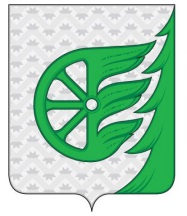 Администрация городского округа город ШахуньяНижегородской областиП О С Т А Н О В Л Е Н И Е№ КПНаименование поселения, МОАдрес расположения КПСхема размещения мест накопления ТКОНаименование КП (для сбора ТКО, для сбора КГМ, для раздельного сбора, при мусоропроводах)Наименование ЮЛ/ИП - владельца данной КПОГРНАдрес местонахожденияИсточник мусоробразованияНаименование ЮЛ/ИП, оказывающего услуги по сбору и транспортированию ТКОМатериал, из которого изготовлен контейнер (металл, пластик)Количество установленных на КП контейнеров по каждому виду, шт.Количество планируемых на КП контейнеров по сбору ТКО, шт.Количество планируемых на КП контейнеров по раздельному сбору , шт.Наличие отсеков по сбору КГО, шт.Количество планируемых отсеков по сбору КГО, шт.Вместимость по каждому виду установленных на КП контейнеровВид покрытия КП Наличие навеса (в наличии / отсутствует)Место для сбора ТКО, оборудована КП/ не оборудована, согласно нормам СанПиН123456789101112131415161718192097г.о.г. Шахунья       с. Хмелевицыздание бывшей котельной
(57.746131, 46.367072)https://shahadm.ru/node/2369для сбора ТКО, КГОАдминистрация г.о.г. Шахунья Нижегородской областиОГРН 1125235000868г. Шахунья, пл. Советская, д. 1НаселениеООО «ЭкоСтандарт»пластик1 ТКО00101,1асфальтобетонестьоборудована129г.о.г. Шахунья  с. Верховскоеул.Мира д.4 (57.899987, 46.383478)https://shahadm.ru/node/2369для сбора ТКО, КГОАдминистрация г.о.г. Шахунья Нижегородской областиОГРН 1125235000868г. Шахунья, пл. Советская, д. 1НаселениеООО «ЭкоСтандарт»пластик1 ТКО00101,1асфальтобетонестьоборудована141г.о.г. Шахунья            р.п. Вахтанул.40 лет Победы д.1https://shahadm.ru/node/2369для сбора ТКО, КГОАдминистрация г.о.г. Шахунья Нижегородской областиОГРН 1125235000868г. Шахунья, пл. Советская, д. 1НаселениеООО «ЭкоСтандарт»пластик3 ТКО00101,1асфальтобетонестьоборудована162г.о.г. Шахунья            р.п. Вахтанул.Карповская 41https://shahadm.ru/node/2369для сбора ТКО, КГОАдминистрация г.о.г. Шахунья Нижегородской областиОГРН 1125235000868г. Шахунья, пл. Советская, д. 1НаселениеООО «ЭкоСтандарт»пластик3 ТКО00101,1асфальтобетонестьоборудована188г.о.г. Шахунья            р.п. Вахтанул. Маяковская д.36https://shahadm.ru/node/2369для сбора ТКО, КГОАдминистрация г.о.г. Шахунья Нижегородской областиОГРН 1125235000868г. Шахунья, пл. Советская, д. 1НаселениеООО «ЭкоСтандарт»пластик3 ТКО00101,1асфальтобетонестьоборудована196г.о.г. Шахунья            р.п. Вахтанул. Линейная д.14https://shahadm.ru/node/2369для сбора ТКО, КГОАдминистрация г.о.г. Шахунья Нижегородской областиОГРН 1125235000868г. Шахунья, пл. Советская, д. 1НаселениеООО «ЭкоСтандарт»пластик3 ТКО00101,1асфальтобетонестьоборудована471г.о.г. Шахунья                  г. Шахуньяул. Пархоменко уч.16https://shahadm.ru/node/2369для сбора ТКОАкционерное общество «Молоко»ОГРН 1025201286395ул. Пархоменко уч.16Нежилые зданияООО «ЭкоСтандарт»пластик6 ТКО00001,1асфальтестьоборудована512г.о.г. Шахунья                  г. Шахуньяпересечение
 ул. 8 Марта и 
ул. Расковой (57.669338, 46.636325)https://shahadm.ru/node/2369для сбора ТКО, КГОАдминистрация г.о.г. Шахунья Нижегородской областиОГРН 1125235000868г. Шахунья, пл. Советская, д. 1НаселениеООО «ЭкоСтандарт»пластик1 ТКО00101,1асфальтобетонестьоборудована513ул. 8 Марта, 
напротив д. 64 (57.661740, 46.627540)https://shahadm.ru/node/2369для сбора ТКО, КГОАдминистрация г.о.г. Шахунья Нижегородской областиОГРН 1125235000868г. Шахунья, пл. Советская, д. 1НаселениеООО «ЭкоСтандарт»пластик1 ТКО00101,1асфальтобетонестьоборудована514пересечение 
ул. 8 Марта и 
ул. Леваневского 
(57.659437, 46.619723)https://shahadm.ru/node/2369для сбора ТКО, КГОАдминистрация г.о.г. Шахунья Нижегородской областиОГРН 1125235000868г. Шахунья, пл. Советская, д. 1НаселениеООО «ЭкоСтандарт»пластик1 ТКО00101,1асфальтобетонестьоборудована515ул. 8 Марта, между 
д. 147 и д. 153 (57.657613, 46.614623)https://shahadm.ru/node/2369для сбора ТКО, КГОАдминистрация г.о.г. Шахунья Нижегородской областиОГРН 1125235000868г. Шахунья, пл. Советская, д. 1НаселениеООО «ЭкоСтандарт»пластик1 ТКО00101,1асфальтобетонестьоборудована516пересечение 
ул. 8 Марта и 
пер. Семейный (57.654819, 46.605202)https://shahadm.ru/node/2369для сбора ТКО, КГОАдминистрация г.о.г. Шахунья Нижегородской областиОГРН 1125235000868г. Шахунья, пл. Советская, д. 1НаселениеООО «ЭкоСтандарт»пластик1 ТКО00101,1асфальтобетонестьоборудована517г.о.г. Шахунья           д. Красногорул. Центральная, напротив д. 10 
(57.756472, 46.302289)https://shahadm.ru/node/2369для сбора ТКО, КГОАдминистрация г.о.г. Шахунья Нижегородской областиОГРН 1125235000868г. Шахунья, пл. Советская, д. 1НаселениеООО «ЭкоСтандарт»пластик1 ТКО00101,1асфальтобетонестьоборудована518г.о.г. Шахунья       с. ХмелевицыМелиоративная и 
ул. Горностаева   (57.746933, 46.361567)https://shahadm.ru/node/2369для сбора ТКО, КГОАдминистрация г.о.г. Шахунья Нижегородской областиОГРН 1125235000868г. Шахунья, пл. Советская, д. 1НаселениеООО «ЭкоСтандарт»пластик1 ТКО00101,1асфальтобетонестьоборудована519г.о.г. Шахунья                  г. Шахуньяул. Пархоменко  д. 13               (57.681613, 46.594877)https://shahadm.ru/node/2369для сбора ТКОООО Торговый Дом "Славянский"ОГРН 1055230004830г. Шахунья, ул. Пархоменко д. 13Торговая сетьООО «ЭкоСтандарт»пластик2 ТКО00001,1бетонестьоборудована